22 ноября 2018 года // Начало в 16.00Смоленск, ул. Маршала Жукова, д.9 («ШТАБ.Креативное пространство»)ПРЕЗЕНТАЦИЯ И ПРЕСС-КОНФЕРЕНЦИЯПроект «БУДЕМ НА СВЯЗИ!» направлен на развитие внутренних коммуникаций в третьем секторе Смоленской области с целью повышения информационной открытости и узнаваемости некоммерческих организаций, развития консолидации и взаимопомощи внутри сектора, включая формирование тематических альянсов, взаимодействие между неформальными гражданскими сообществами и зарегистрированными НКО. В ходе мероприятия одновременно с проектом «БУДЕМ НА СВЯЗИ!» (Смоленская региональная общественная организация «СОДЕЙСТВИЕ РАЗВИТИЮ ГРАЖДАНСКОГО ОБЩЕСТВА», руководитель К.А. Калачук) будут представлены и другие проекты, победившие во втором конкурсе ФОНДА ПРЕЗИДЕНТСКИХ ГРАНТОВ: проект  «МЕДИАПЛАТФОРМА: развитие региональной гражданской журналистики», АНО «Смоленский Центр развития журналистики», руководитель Д.Е. Гришина проект «СТУДЕНЧЕСКИЙ ФИЛОСОФСКИЙ ТЕАТР. Интеллектуальное развитие и духовно-нравственное воспитание молодежи посредством приобщения к искусству», РО Общероссийской общественной организации «Российской Союз Молодых Ученых», руководитель С.Д. Леонов   проект «АЗБУКА БЕЗОПАСНОСТИ – 2019», СОО Общероссийской общественной организации «Всероссийское Добровольное Пожарное Общество» (ВДПО), руководитель С.Ф. Осипов проект «ДОРОГА К ДОМУ: юридическая помощь детям-сиротам в реализации жилищных прав в Смоленской области», АНО «Центр социальной и правовой помощи детям «РАСПРАВЬ КРЫЛЬЯ», руководитель А.В. ПаневинК участию в мероприятии приглашаются журналисты, редакторы СМИ, администраторы Интернет-порталов, блогеры, руководители НКО  и лидеры гражданских объединений.Участники смогут задать выступающим все заинтересовавшие их вопросы, обменяться контактными данными, узнать о ближайших планах по реализации текущих проектов и новых идеях смоленских некоммерческих организаций.Проект «БУДЕМ НА СВЯЗИ!» Развитие коммуникативного пространства третьего сектора в Смоленской области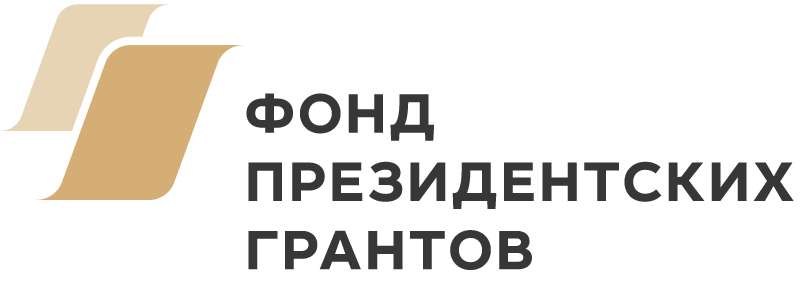 Проект «БУДЕМ НА СВЯЗИ!» Развитие коммуникативного пространства третьего сектора в Смоленской областипрезидентскиегранты.рф